Temat dnia dzisiejszego: „Instrumenty wokół nas”1. Rozwiązywanie zagadek słownych na temat instrumentów muzycznych. Dziecko pokazuje jak się gra na instrumencie z zagadki.Ma trzy nogi, czarne skrzydło,białe zęby w rzędzie.Gdy pianista przy nim siądzie- piękny koncert będzie.(fortepian)Błyszczy pięknie cała,gustuje w hejnałach.Na koncertach gra:tra ta ta ta ta.(trąbka)Okrągły, brzuchaty,wśród zabawek leży.Zależy mu na tym,by w niego uderzyć.(bębenek)Mają cztery struny,gdy użyjesz smyka,rozlegnie się wokółwspaniała muzyka.(skrzypce)Palce w struny uderzają,dźwięki z niej wydobywają.Różnych dźwięków cała gama,może na niej zagrasz sama?(gitara)2. Dla chętnych – zabawa muzyczna przy piosence „Jestem muzykantem – konszabelantem”. Dziecko razem z rodzicem śpiewa tekst piosenki,  dziecko pokazuje grę na instrumentach, 
o których jest mowa w utworze (https://www.youtube.com/watch?v=fQZ0BL1JJS4) 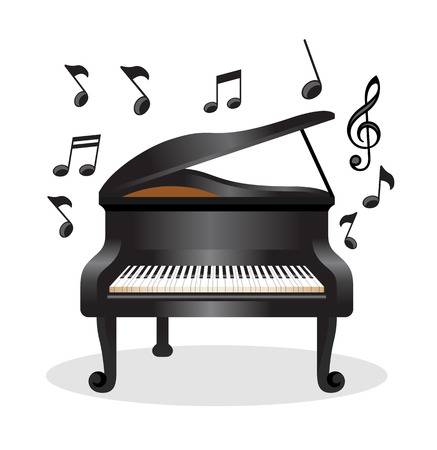 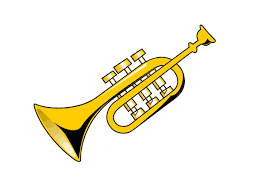 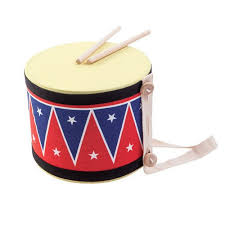 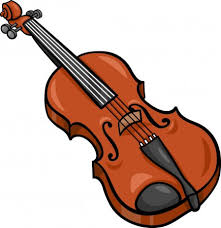 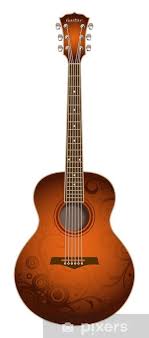 